Constat : les élèves rencontrent des difficultés dans la lecture des tables de mobilités. Même s’ils sont capables de comprendre et lire des proportions simples, ils sont confrontés, avec les tables, à une difficulté supplémentaire qui est de retrouver, dans la proportion, l’ensemble qui a servi de base pour le calcul. Ainsi, certains ne voient pas, ou ne comprennent pas la différence entre les tables de destinée et les tables de recrutement. Ce jeu permet, par la manipulation et le constat visuel, de leur montrer qu’un même nombre de personnes ne représentera pas la même proportion selon l’ensemble choisi. Consignes pour le professeur :Imprimez les cartes en recto-verso (choisir « imprimer sur les bords courts). Le nombre d’exemplaires dépend du nombre d’élèves concernés par le jeu. Normalement un jeu pour 6 élèves maximum.Selon les besoins et le niveau de remédiation, vous pouvez faire une seule étape ou les 3 étapes : Etapes 1 et 2 (une heure) pour une remédiation en classe entière, éventuellement sous forme de concours par groupe. Répartir dans l’idéal les élèves par groupe de 6 (s’ils sont plus de 6, certains travaillent en binôme ; s’ils sont moins, certains élèves auront plusieurs tas de cartes). Une fois la répartition des cartes réalisée (voir les consignes élèves), il est important que chaque élève travaille seul avec son tas de cartes sans regarder ce que font ses camarades. Le retour en groupe permet une première remédiation collective et oblige les élèves à s’interroger sur leur démarche. L’étape 3 peut être ajoutée pour ceux qui éprouveraient encore des difficultés. Elle peut être également réalisée seule, pour une remédiation ciblée sur quelques élèves et plus rapide. Elle peut être réalisée individuellement.Afin de gagner du temps et pour des raisons pédagogiques, il peut être utile de constituer les groupes à l’avance, en prévoyant des groupes hétérogènes en termes de niveau pour faciliter la remédiation par les pairs.Consignes pour les élèves Vous avez entre les mains des cartes représentant un échantillon de femmes âgées de 40 à 59 ans, interrogées en 2017 sur leur CSP ainsi que celle de leur mère. Cet échantillon est représentatif de la société française. Il a été construit à partir des données de l’Insee. Par souci de simplicité, il a été réduit à 100 femmes. Les manipulations « simples » que vous allez faire doivent vous aider à comprendre comment sont calculées les données à l’intérieur des différentes tables.Etape 1 : Partagez-vous les cartes en fonction de la CSP de la personne interrogée. Chacun d’entre vous récupère ainsi une catégorie (c’est-à-dire toutes les femmes interrogées qui appartiennent à la même CSP).Travail individuel : Pour vous aider, vous pouvez commencer par reporter le nombre de cartes que vous avez entre les mains dans les cases de la table de données brutes qui vous concernent (tableau 1). L’objectif est que chacun calcule la répartition (en %, arrondi à un chiffre après la virgule) des femmes qui appartiennent à la même CSP, en fonction de la CSP de leur mère. Chacun reporte ses résultats au bon endroit dans le tableau 2 ou 3 ci-dessous (chaque élève utilise sa propre fiche, sans regarder ce que font ses camarades).Travail collectif : Vérifiez ensuite, au sein du groupe, que vous avez complété le même tableau et que vos réponses se complètent. Chacun les reporte sur son propre tableau. Complétez ensuite ensemble les marges. Si vous n’avez pas rempli le même tableau, essayez de comprendre pourquoi et trouvez la solution. Etape 2 : que devez-vous faire pour compléter le tableau resté vierge ? Répartissez-vous les cartes pour le remplir et faites les calculs nécessaires.Etape 3 : Pour ceux qui n’ont pas compris après ces deux premières étapesConcentrons-nous sur les cadres. Prenez toutes les cartes qui représentent une fille cadre ou une mère cadre. Isolez les filles cadres dont la mère était cadre (2 cartes). Puis, en faisant les tas nécessaires, calculez : La proportion de cadres filles de cadre, parmi les personnes interrogées étant cadres.La proportion de cadres filles de cadre, parmi les personnes interrogées ayant une mère cadre.La proportion de fille cadre dans l’ensemble des personnes interrogées.La proportion de personne dont la mère est cadre parmi les personnes interrogées.Vos résultats sont-ils les mêmes ? Pourquoi ?Tableau 1 : table de données brutesTableau 2 : table de destinée en %Tableau 3 : table de recrutement en %Correction des tables : Tableau 1 : table de données brutesTableau 2 : table de destinée en %Tableau 3 : table de recrutement en %Pour info, page suivante : les données de l’Insee.Pour info, les données brutes ayant servi à la réalisation du jeu :Pour info, les tables de destinées et de recrutement ʺréellesʺ :Niveau : terminale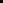 Titre de la séquence : remédiation pour la lecture des tables de mobilitéDurée : modulable (de 20 min à 1h)Niveau : terminaleTitre de la séquence : remédiation pour la lecture des tables de mobilitéDurée : modulable (de 20 min à 1h)Niveau : terminaleTitre de la séquence : remédiation pour la lecture des tables de mobilitéDurée : modulable (de 20 min à 1h)Niveau : terminaleTitre de la séquence : remédiation pour la lecture des tables de mobilitéDurée : modulable (de 20 min à 1h)Niveau : terminaleTitre de la séquence : remédiation pour la lecture des tables de mobilitéDurée : modulable (de 20 min à 1h)Niveau : terminaleTitre de la séquence : remédiation pour la lecture des tables de mobilitéDurée : modulable (de 20 min à 1h)Niveau : terminaleTitre de la séquence : remédiation pour la lecture des tables de mobilitéDurée : modulable (de 20 min à 1h)Niveau : terminaleTitre de la séquence : remédiation pour la lecture des tables de mobilitéDurée : modulable (de 20 min à 1h)Niveau : terminaleTitre de la séquence : remédiation pour la lecture des tables de mobilitéDurée : modulable (de 20 min à 1h)Niveau : terminaleTitre de la séquence : remédiation pour la lecture des tables de mobilitéDurée : modulable (de 20 min à 1h)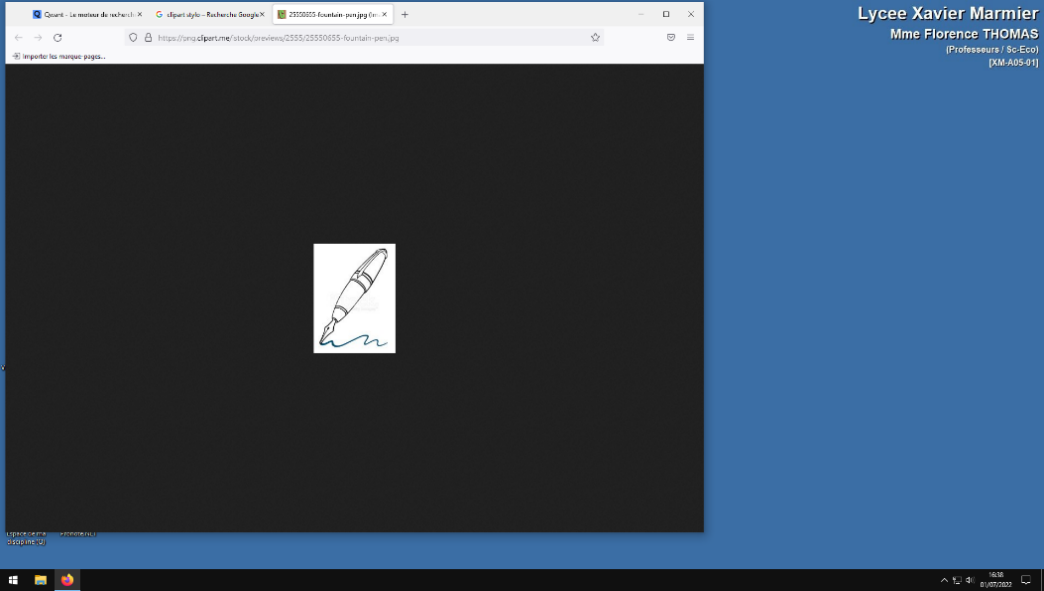 EcritEcritEcritEcritEcrit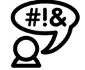 OralOralOralOralOral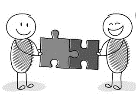 Travail individuelTravail individuelTravail individuelTravail individuelTravail individuel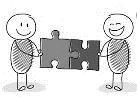 Travail collectifTravail collectifTravail collectifTravail collectifTravail collectifErreur consignesErreur habitudes scolairesErreur conceptions alternativesErreur conceptions alternativesErreur opération intellectuelleErreur démarchesErreur démarchesErreur surcharge cognitiveErreur autre disciplineErreur contenuAprès une évaluation diagnostiqueAprès une évaluation diagnostiqueAprès une évaluation diagnostiqueAprès une évaluation formativeAprès une évaluation formativeAprès une évaluation formativeAprès une évaluation sommativeAprès une évaluation sommativeAprès une évaluation sommativeAprès une évaluation sommativeRoutinierRoutinierRoutinierRoutinierRoutinierPonctuelPonctuelPonctuelPonctuelPonctuelCSP de la filleCSP de la mèreCSP de la mèreCSP de la mèreCSP de la mèreCSP de la mèreCSP de la mèreCSP de la mèreCSP de la filleAgri.ACCECadre et PISProf. IntermédEmployéeOuvrièreEnsembleCSP de la filleAgricultriceCSP de la filleACCE CSP de la filleCadre et PISCSP de la fillePICSP de la filleEmployéeCSP de la filleOuvrièreCSP de la filleEnsemble100CSP de la filleCSP de la mèreCSP de la mèreCSP de la mèreCSP de la mèreCSP de la mèreCSP de la mèreCSP de la mèreCSP de la filleAgri.ACCECadre et PISProf. IntermédEmployéeOuvrièreEnsembleCSP de la filleAgricultriceCSP de la filleACCE CSP de la filleCadre et PISCSP de la fillePICSP de la filleEmployéeCSP de la filleOuvrièreCSP de la filleEnsemble100CSP de la filleCSP de la mèreCSP de la mèreCSP de la mèreCSP de la mèreCSP de la mèreCSP de la mèreCSP de la mèreCSP de la filleAgri.ACCECadre et PISProf. IntermédEmployéeOuvrièreEnsembleCSP de la filleAgricultriceCSP de la filleACCE CSP de la filleCadre et PISCSP de la fillePICSP de la filleEmployéeCSP de la filleOuvrièreCSP de la filleEnsemble100GSP de la filleGSP de la mèreGSP de la mèreGSP de la mèreGSP de la mèreGSP de la mèreGSP de la mèreGSP de la mèreGSP de la filleAgri.ACCE *Cadre et PISProf. IntermédEmployéOuvrierEnsembleAgriculteur1000001ACCE *0101215Cadre et PIS12256117PI**222612327Employé441420841Ouvrier1101429Ensemble9105174415100CSP de la fille CSP de la mèreCSP de la mèreCSP de la mèreCSP de la mèreCSP de la mèreCSP de la mèreCSP de la mèreCSP de la fille Agri.ACCECadre et PISProf. IntermédEmployéeOuvrièreEnsembleAgricultrice11,1%0,0%0,0%0,0%0,0%0,0%1,0%ACCE0,0%10,0%0,0%5,9%4,5%6,6%5,0%CPIS11,1%20,0%40,0%29,4%13,6%6,6%17,0%PI22,2%20,0%40,0%35,3%27,3%20,8%27,1%Employée44,4%40,0%20,0%23,5%45,5%52,8%40,9%Ouvrière11,1%10,0%0,0%5,9%9,1%13,2%9,0%Ensemble100,0%100,0%100,0%100,0%100,0%100,0%100,0%CSP de la fille CSP de la mère CSP de la mère CSP de la mère CSP de la mère CSP de la mère CSP de la mère CSP de la mère CSP de la fille Agri.ACCECadre et PISProf. IntermédEmployéeOuvrièreEnsembleAgricultrice100,0%0,0%0,0%0,0%0,0%0,0%100,0%ACCE0,0%20,0%0,0%20,0%40,0%20,0%100,0%CPIS5,9%11,8%11,8%29,4%35,3%5,9%100,0%PI7,4%7,4%7,4%22,1%44,2%11,6%100,0%Employée9,8%9,8%2,4%9,8%48,8%19,5%100,0%Ouvrière11,1%11,1%0,0%11,1%44,4%22,2%100,0%Ensemble9,0%10,0%5,0%17,0%43,9%15,1%100,0%Table de mobilité brute en 2017Table de mobilité brute en 2017Table de mobilité brute en 2017Table de mobilité brute en 2017Table de mobilité brute en 2017Table de mobilité brute en 2017Table de mobilité brute en 2017Table de mobilité brute en 2017GSP de la filleGSP de la mèreGSP de la mèreGSP de la mèreGSP de la mèreGSP de la mèreGSP de la mèreGSP de la mèreGSP de la filleAgri.ACCE *Cadre et PISProf. IntermédEmployéOuvrierEnsembleAgriculteur31 2691 4386112 0879 8985 38450 687ACCE *16 70038 99314 94528 39375 35425 645200 029Cadre et PIS31 43767 336102 232208 172250 69150 201710 069PI**87 40398 51785 804253 691499 437133 2391 158 090Employé174 016162 71142 186162 742867 803328 0201 737 478Ouvrier46 04027 8625 26823 177154 301102 170358 818Ensemble386 865396 856251 046678 2611 857 484644 6594 215 171Champ : femmes âgées de 40 à 59 ans ayant déjà exercé une activité professionnelle Champ : femmes âgées de 40 à 59 ans ayant déjà exercé une activité professionnelle Champ : femmes âgées de 40 à 59 ans ayant déjà exercé une activité professionnelle Champ : femmes âgées de 40 à 59 ans ayant déjà exercé une activité professionnelle Champ : femmes âgées de 40 à 59 ans ayant déjà exercé une activité professionnelle Champ : femmes âgées de 40 à 59 ans ayant déjà exercé une activité professionnelle Champ : femmes âgées de 40 à 59 ans ayant déjà exercé une activité professionnelle Source : INSEE, Enquête Emploi 2017, Source : INSEE, Enquête Emploi 2017, Source : INSEE, Enquête Emploi 2017, Source : INSEE, Enquête Emploi 2017, Source : INSEE, Enquête Emploi 2017, Source : INSEE, Enquête Emploi 2017, Source : INSEE, Enquête Emploi 2017, Source : INSEE, Enquête Emploi 2017, Destinée sociale %Destinée sociale %Destinée sociale %Destinée sociale %Destinée sociale %Destinée sociale %Destinée sociale %Destinée sociale %GSP de la filleGSP de la mèreGSP de la mèreGSP de la mèreGSP de la mèreGSP de la mèreGSP de la mèreGSP de la mèreGSP de la filleAgri.ACCE*Cadre et PISProf. IntermédEmployéOuvrierEnsembleAgriculteur8,10,40,20,30,50,81,2ACCE*4,39,86,04,24,14,04,7Cadre et PIS8,117,040,730,713,57,816,8PI**22,624,834,237,426,920,727,5Employé45,041,016,824,046,750,941,2Ouvrier11,97,02,13,48,315,88,5Ensemble100,0100,0100,0100,0100,0100,0100,0Recrutement social %Recrutement social %Recrutement social %Recrutement social %Recrutement social %Recrutement social %Recrutement social %Recrutement social %GSP de la filleGSP de la mèreGSP de la mèreGSP de la mèreGSP de la mèreGSP de la mèreGSP de la mèreGSP de la mèreGSP de la filleAgri.ACCE*Cadre et PISProf. IntermédEmployéOuvrierEnsembleAgriculteur61,72,81,24,119,510,6100,0ACCE*8,319,57,514,237,712,8100,0Cadre et PIS4,49,514,429,335,37,1100,0PI**7,58,57,421,943,111,5100,0Employé10,09,42,49,449,918,9100,0Ouvrier12,87,81,56,543,028,5100,0Ensemble9,29,46,016,144,115,3100,0